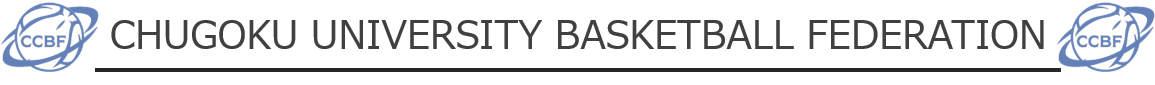 大会参加申込書本大学は、第１回　中国大学バスケットボール大会サマーカップに参加致します。大会参加の意向を「大会参加申込書」と「大会参加費の振込」において確認いたしますので、締め切り期日を厳守するようお願いします。大会参加費の振込用紙（コピー可）を下記のスペースに貼付けた上で、PDF化して連盟事務局まで返信をお願いします。期日までに振込のできないチームは、必ず中国大学バスケットボール連盟事務局まで事前連絡をして下さい。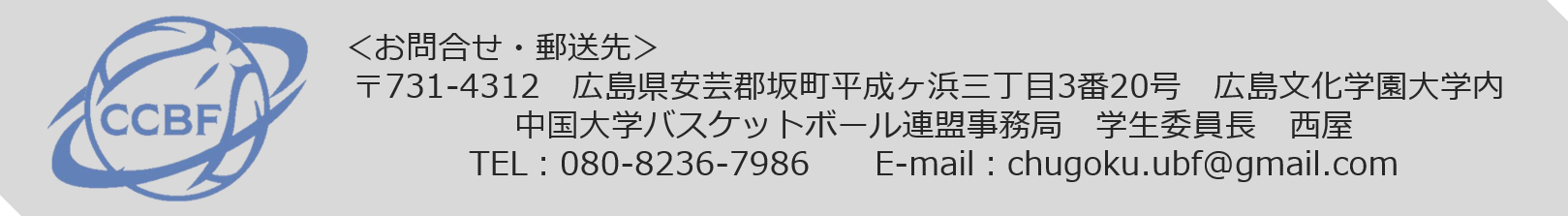 大学名　　　　　　　　　　　　　　　大学　　　　　　　　　　　　　　　大学男・女部長　　　　　　　　　　　㊞監督　　　　　　　　　　　　㊞　　　　　　　　　　　　㊞代表者名　　　　　　　　　　　　　　　　　　　（役職：　　　　　　　　　）　　　　　　　　　　　　　　　　　　　（役職：　　　　　　　　　）　　　　　　　　　　　　　　　　　　　（役職：　　　　　　　　　）　　　　　　　　　　　　　　　　　　　（役職：　　　　　　　　　）住所〒〒〒〒TelMail